ПРИКАЗКомитета финансовАдминистрации города Когалыма От «15» декабря  2014 г.                                                                              №92-О  Об утверждении методики оценки эффективности и результативности выполнения муниципальных заданийна оказание муниципальных услуг(выполнение работ)В соответствии со статьей 69.2 Бюджетного Кодекса Российской Федерации, постановлением Администрации города Когалыма от 11.08.2011 №2038 «О порядке формирования и финансового обеспечения выполнения муниципального задания в отношении муниципальных бюджетных и автономных учреждений города Когалыма», в целях повышения эффективности использования средств бюджета города Когалыма, качества их управления и результативности выполнения муниципального задания,ПРИКАЗЫВАЮ: 1. Утвердить методику оценки эффективности и результативности выполнения муниципальных заданий на оказание муниципальных услуг (выполнение работ) согласно приложению.2. Контроль за выполнением настоящего приказа возложить на заместителя председателя Комитета финансов Администрации города Когалыма Л.В.Скорикову.    Председатель Комитета финансов                                                Администрации города Когалыма                                                              М.Г.РыбачокПриложениек приказу Комитета финансовот 15.12.2014 №92-ОМетодика оценки эффективности и результативности выполнения
муниципальных заданий на оказание муниципальных услуг (выполнение работ) I. Общее положение1. Методика оценки эффективности и результативности выполнения муниципальных заданий на оказание муниципальных услуг (выполнение работ) (далее – Методика) применяется в рамках оценки выполнения муниципальных заданий на оказание муниципальных услуг оказываемых муниципальными бюджетными и автономными учреждениями города Когалыма.1.1. Оценка эффективности и результативности выполнения муниципальных заданий на оказание муниципальных услуг (выполнение работ) осуществляется структурными подразделениями Администрации города Когалыма, осуществляющими координацию деятельности муниципальных учреждений  (далее – структурные подразделения).1.2. Структурные подразделения в срок до 20 февраля года, следующего за отчётным предоставляют в Комитет финансов Администрации города Когалыма (далее – Комитет финансов) результаты оценки эффективности и результативности выполнения муниципальных заданий на оказание муниципальных услуг по форме согласно приложению к настоящей методике и расшифровку результатов оценки эффективности и результативности выполнения муниципальных заданий на оказание муниципальных услуг в форме пояснительной записки, содержащей расчеты результатов оценки по каждому из учреждений в разрезе этапов оценки.II.  Методика оценки эффективности и результативности выполнения муниципальных заданий на оказание муниципальных услуг (выполнение работ)2. Расчет оценки эффективности и результативности выполнения муниципальных заданий на оказание муниципальных услуг проводится в пять этапов, раздельно по каждому из критериев выполнения муниципальных заданий на оказание муниципальных услуг:1 этап – расчет К1 – оценка выполнения муниципального задания на оказание муниципальных услуг по критерию «полнота и эффективность использования средств бюджета города Когалыма на выполнение муниципального задания на оказание муниципальных услуг».2 этап – расчет К2 – оценка выполнения муниципального задания на оказание муниципальных услуг по критерию «количество потребителей муниципальных услуг».3 этап – расчет К3 – оценка выполнения муниципального задания на оказание муниципальных услуг по критерию «качество оказания государственных услуг».4 этап – расчет К – итоговой оценки эффективности и результативности выполнения муниципального задания на оказание муниципальных услуг.2.1. Этап 1.Расчет К1- оценка выполнения муниципального задания на оказание муниципальных услуг по критерию «полнота и эффективность использования средств бюджета города Когалыма на выполнение муниципального задания на оказание муниципальных услуг» производится по следующей формуле:К1 = (К1.1+К1.2) / 2,          (1)где:К1.1 – оценка выполнения муниципального задания на оказание муниципальных услуг с учетом кассового исполнения бюджета города Когалыма (далее – бюджета города);К1.2 – оценка выполнения муниципального задания на оказание муниципальных услуг с учетом фактических расходов бюджета города.Расчет К1.1 – оценка выполнения муниципального задания на оказание муниципальных услуг с учетом кассового исполнения бюджета города производится следующим образом:К1.1 = К1кассовое / К1пл * 100%,         (2)где:К1кассовое – кассовое исполнение бюджета города на выполнение муниципального задания;К1пл – плановый объем средств бюджета города на выполнение муниципального задания.Расчет К1.2 – оценка выполнения муниципального задания с учетом фактических расходов средств бюджета города на выполнение муниципального задания производится следующим образом:К1.2 = К1ф(расч.) / К1пл. *100%,          (3)где:К1ф(расч.) – расчетный фактический объем средств бюджета города на выполнение муниципального задания;К1пл – плановый объем средств бюджета города  на выполнение муниципального задания.Расчетный фактический объем средств бюджета города на выполнение муниципального задания определяется по следующей формуле:К1ф(расч.) = К1ф + u,          (4)где:К1ф – фактические расходы средств бюджета города на выполнение муниципального задания;u – сумма «положительной экономии».Полнота и эффективность использования средств бюджета города на выполнение муниципального задания с учетом фактического освоения средств бюджета города на выполнение муниципального задания производится с учетом положительных факторов.К положительным факторам (u – «положительная экономия») неполного освоения средств бюджета города на выполнение муниципального задания может относиться:экономия средств бюджета города в результате проведенных конкурсных процедур;экономия средств бюджета города по оплате коммунальных услуг в результате теплых погодных условий или в связи с установкой в учреждениях приборов учета точных данных о величинах потребления тепловой и электрической энергии, воды и канализирования сточных вод;экономия средств бюджета города,  сложившаяся по итогам мероприятий, связанных с оптимизацией расходов.Интерпретация оценки выполнения муниципального задания по критерию «полнота и эффективность использования средств бюджета города на выполнение муниципального задания» осуществляется в соответствии с таблицей 1:Таблица 12.2. Этап 2.Расчет К2 – оценка выполнения муниципального задания на оказание муниципальных услуг по критерию «количество потребителей муниципальных услуг» производится по формуле: К2 = К2ф/К2пл * 100%,         (5)где:К2ф – фактическое количество потребителей муниципальных услуг;К2пл – плановое количество потребителей муниципальных услуг.Интерпретация оценки выполнения муниципального задания по критерию «количество потребителей муниципальных услуг» осуществляется в соответствии с таблицей 2:Таблица 22.3. Этап 3.Расчет К3 – оценка выполнения муниципального задания на оказание муниципальных услуг по критерию «качество оказания муниципальных услуг» производится по формуле: где:К3i – оценка выполнения муниципального задания на оказание муниципальных услуг по каждому из показателей качества оказания муниципальных услуг;N - число показателей, указанных в муниципальном задании на оказание конкретной муниципальной услуги.Расчет К3i – оценка выполнения муниципального задания по каждому из показателей качества оказания муниципальных услуг, производится следующим образом:К3i = К3фi / К3плi * 100%,          (7)где:К3фi – фактическое значение показателя, характеризующего качество оказания муниципальных услуг;К3плi – плановое значение показателя характеризующего качество оказания муниципальных услуг.Интерпретация оценки выполнения муниципального задания по критерию «качество оказания муниципальных услуг» осуществляется в соответствии с таблицей 3:Таблица 32.4.  Этап 4.Расчет К4 – оценка выполнения муниципального задания на оказание муниципальных услуг по критерию «объемы оказания муниципальных услуг» (показатели непосредственного результата)» производится по формуле: где:К4i – оценка выполнения муниципального задания на оказание муниципальных услуг по каждому из показателей, характеризующих объем оказываемых муниципальных услуг;N - число показателей, характеризующих объем оказываемых муниципальных услуг, указанных в муниципальном задании на оказание конкретной муниципальной услуги.Расчет К4i – оценка выполнения муниципального задания по каждому из показателей объема оказания муниципальных услуг, производится следующим образом: К4i = К4фi / К4плi * 100%,         (9)где:К4фi – фактическое значение показателя объема оказания муниципальных услуг;К4плi – плановое значение показателя объема оказания муниципальных услуг.Интерпретация оценки выполнения муниципального задания по критерию «объем оказания муниципальных услуг» осуществляется в соответствии с таблицей 4:Таблица 42.5. Этап 5.Итоговая оценка эффективности и результативности выполнения муниципального задания производится по критериям, указанным выше, для каждой муниципальной услуги определяется по следующим формулам:где:ОЦитог – итоговая оценка эффективности и результативности выполнения муниципального задания на оказание муниципальной услуги;Ki – значение расчетного показателя,N - количество расчетных показателей.Интерпретация итоговой оценки эффективности и результативности  выполнения государственного задания по каждой государственной услуге осуществляется в соответствии с таблицей 5:Таблица 5Приложение к методике оценкиэффективности и результативности
                                                                              выполнения муниципальных заданий на оказание муниципальныхуслуг (выполнение работ)Форма предоставления результатов оценки эффективности и результативности
выполнения муниципальных заданий на оказание муниципальных услуг (выполнение работ)
________________________________________________________(наименование структурного подразделения)Значение К1Интерпретация оценкиК1>100%Муниципальное задание перевыполнено с экономией средств95% ≤ К1≤ 100%Муниципальное задание выполнено в полном объемеК1< 95%Муниципальное задание не выполненоЗначение К2Интерпретация оценкиК2 > 100%Муниципальное задание перевыполнено95% ≤ К2≤ 100%Муниципальное задание выполнено в полном объемеК2< 95%Муниципальное задание не выполнено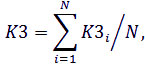           (6)Значение К3Интерпретация оценкиК3 > 100%Муниципальное задание перевыполнено95% ≤ К3≤ 100%Муниципальное задание выполнено в полном объемеК3< 95%Муниципальное задание не выполнено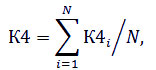      (8)Значение К4Интерпретация оценкиК4 > 100%Государственное задание перевыполнено95% ≤ К4≤ 100%Государственное задание выполнено в полном объемеК4< 95%Государственное задание не выполнено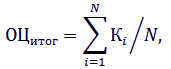      (10)Значение оценкиИнтерпретация оценкиОЦитог > 100%Муниципальное задание перевыполнено95% ≤ ОЦитог ≤ 100%Муниципальное задание выполнено в полном объемеОЦитог < 95%Муниципальное задание не выполненоНаименование муниципального учрежденияНаименование
муниципальных услугЗначение оценки (%)Интерпретация оценки1234